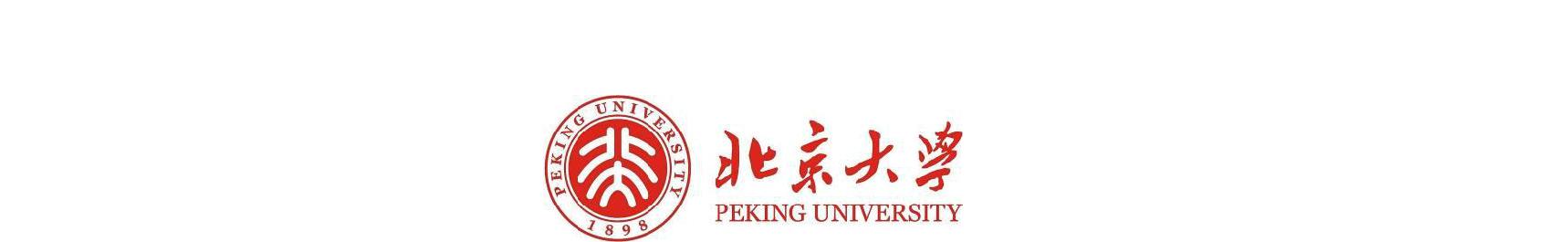 北京大学历史研修班审批批号：北大培训 20190038 号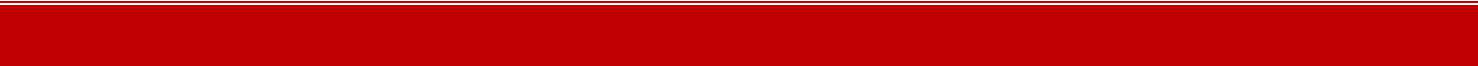 【课程总览】欲知大道，必先知史。“历史是一个民族、一个国家形成、发展及其盛衰兴亡的真实记录，是前人各种知识、经验和智慧的总汇。”近年来，习近平总书记多次强调领导干部要多读一点历史，“领导干部不管处在哪个层次和岗位，都应该读点历史”“这样才能使自己的眼界和胸襟大为开阔，认识能力和精神境界大为提高，使自己的领导工作水平不断得以提升”。北京大学历史学系前身可溯至 1899 年秋京师大学堂设立的史学堂, 是中国最著名的历史学研究机构，也是近代中国最早建立的史学教育科系，以“实事求是的优良学风，严谨扎实的治学态度”闻名历史学界。为庆祝北京大学历史学系建系 120 周年，我系面向社会各界精英及史学爱好者开设原汁原味的“北京大学历史课”，以期帮助学员鉴古知今，古为今用，从历史的长河中汲取人类文明的深层智慧，应对现代社会的各种挑战。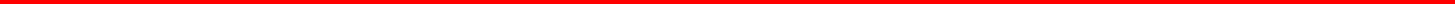 【培养对象】社会各界精英人士，史学爱好者等。本课程不招收党政机关、国有企事业单位人员参加或旁听。【学业证书】完成规定课程学习并考核通过者，由北京大学颁发《北京大学历史研修班》结业证书，证书统一编号，北京大学网站可查。【学制时间】学制一年，2019 年 4 月 27 日- 2020 年 5 月 23 日（每月上课 1 次，每次 2 天）【上课地点】北京大学【课程特色】北京大学历史学系是全国高校历史学科中历史最为悠久、总体实力最强的院系。从成立以来，一大批近代史学奠基者和现当代史学大师曾在这里任教，教师整体水平在全国历史学科处领先地位。如今的北大历史学系，学风优良、学科齐全、名师荟萃，是国家文科基础学科人才培养和科学研究基地。北大历史学系的两个一级学科中国史和世界史双双入选为国家“双一流”建设学科，在 2018QS 世界大学历史学专业排名中位列全国第一。北京大学家族企业文化传承与经营创新研修班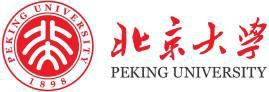 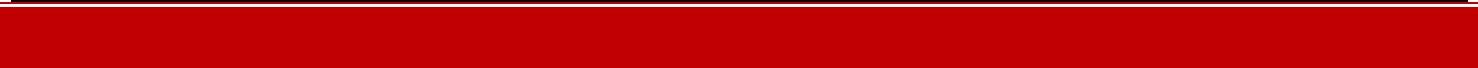 【课程体系】模块一：中国古代史“中国古代史通讲”将以时间为序，系统讲述中国从远古到明清各个时期的重大事件、重要人物、后人评价以及现实意义。以政治史为主，兼顾经济文化发展史，尊重史实，注重通贯，力求生动。模块二：中国近现代史本模块将以 1949 年为界，分为上、下两段，分别讲授 1919—1949 的“民国史”以及 1949 以后的“中华人民共和国史”建立历史的眼光，掌握学习历史的方法，体会和借鉴历史的经验和教训；模块三： 世界通史本模块培养目标：广泛了解有关“世界历史”学科的基本信息，宏观考察人类历史的理论和方法，培养构建整体人类历史框架的能力。以精读儒、道、佛的基本经典为主干，以“国学概论”和“中国传统文化根源性典籍”为线，系统梳理中华文明的发展脉络，精解中国文化的重要思想及核心价值。北京大学家族企业文化传承与经营创新研修班【课程师资】本课程师资由北京大学历史学系教授主讲，导师一流，阵容强大，学科全面，学养纯正，教学生动。【申请信息】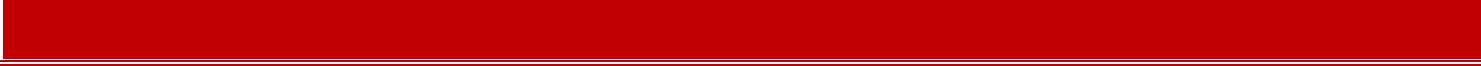 【招生程序】提交《申请表》及相关资料至招生办公室；审核（必要时面试）通过；学员签订《北京大学社会招生非学历继续教育培训项目协议书》；缴纳学费，并发送汇款凭证；发放《开课通知》，学员报到入学。【学习费用】培训学费 39800 元/人，包括学费、教材及资料费，交通、食宿等费用学员自理。培训学费由北京大学统一收取，开具中央行政事业单位统一收据。【汇款账户】户	名：北京大学	账号：0200 0045 0908 9131 151开户行：工行北京海淀西区支行	金额：39800 元人民币/人（培训学费）备	注：请在附言栏中注明“历史学系+学员姓名+培训学费”字样历久弥新·史志不渝1 / 3一单元  中国古代历史的分期和特征六单元隋唐五代——盛世的建设和瓦解二单元  夏商西周——中华文明的开端七单元两宋——变革、繁荣与忧患三单元  春秋战国——争霸、兼并与社会转型八单元辽金元——“大中国”的初步形成四单元  秦汉——大一统帝国的建立和巩固九单元明——旧体制与新潮流五单元  魏晋南北朝——政治分裂与民族融合十单元清（1840 年前）——帝制时代的回光返照一单元  鸦片战争到民国成立五单元  新民主主义到社会主义的转变二单元  民国初年的中国与世界六单元  毛泽东思想与新中国建设三单元  五四运动与中国革命的伟大开端七单元  改革开放 40 年四单元  国民党统治的崩溃与中国革命的胜利一单元  古代世界文明五单元  伊斯兰教与现代世界二单元  中古时期的世界六单元  历史上的战争与革命三单元  现代世界体系的建立七单元  帝国的兴衰四单元  20 世纪的世界史模块四：国学经典选修模块四：国学经典选修一单元国学的基本精神与主要构成四单元儒家思想二单元《周易》思想精要五单元解读《金刚经》三单元《道德经》智慧六单元《孙子兵法》历久弥新·史志不渝2 / 3历久弥新·史志不渝3 / 3